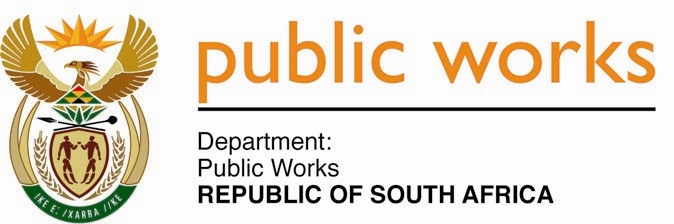 MINISTRY PUBLIC WORKSREPUBLIC OF SOUTH AFRICA Department of Public Works l Central Government Offices l 256 Madiba Street l Pretoria l Contact: +27 (0)12 406 2034 l +27 (0)12 406 1224Private Bag X9155 l CAPE TOWN, 8001 l RSA 4th Floor Parliament Building l 120 Plain Street l CAPE TOWN l Tel: +27 21 468 6900 Fax: +27 21 462 4592 www.publicworks.gov.za NATIONAL ASSEMBLYWRITTEN REPLYQUESTION NUMBER:					        		2032 [NW2343E]INTERNAL QUESTION PAPER NO.:					No. 29 of 2016DATE OF PUBLICATION:					        		23 SEPTEMBER 2016DATE OF REPLY:								31 OCTOBER 2016 2032.	Mr T J Brauteseth (DA) to ask the Minister of Public Works:What formal qualifications does each of his department’s (a)(i) Chief Financial Officers and/or (ii) acting Chief Financial Officers and (b)(i) Directors-General and/or (ii) acting Directors-General possess?  					         NW2343E_______________________________________________________________________________REPLY:The Minister of Public WorksFormal qualifications for the Department of Public Works’ Not ApplicableActing Chief Financial Officer qualifications are as follows:Bachelor of Commerce DegreeHonours Degree in Accounting Science(b)(i)   Director-General qualifications are as follows:Bachelor of Commerce Degree	(ii) Not applicable	